I am a cylinder, I have a circle on my base, A circle on my top, And one curved face! I am a cube with faces all the same, I am a dice for your game! 8 vertices here and there,Square faces everywhere!I am a cuboid I look like a brick I am like a cube but extra thick My faces are rectangle and some could be square 8 sharp vertices here and there 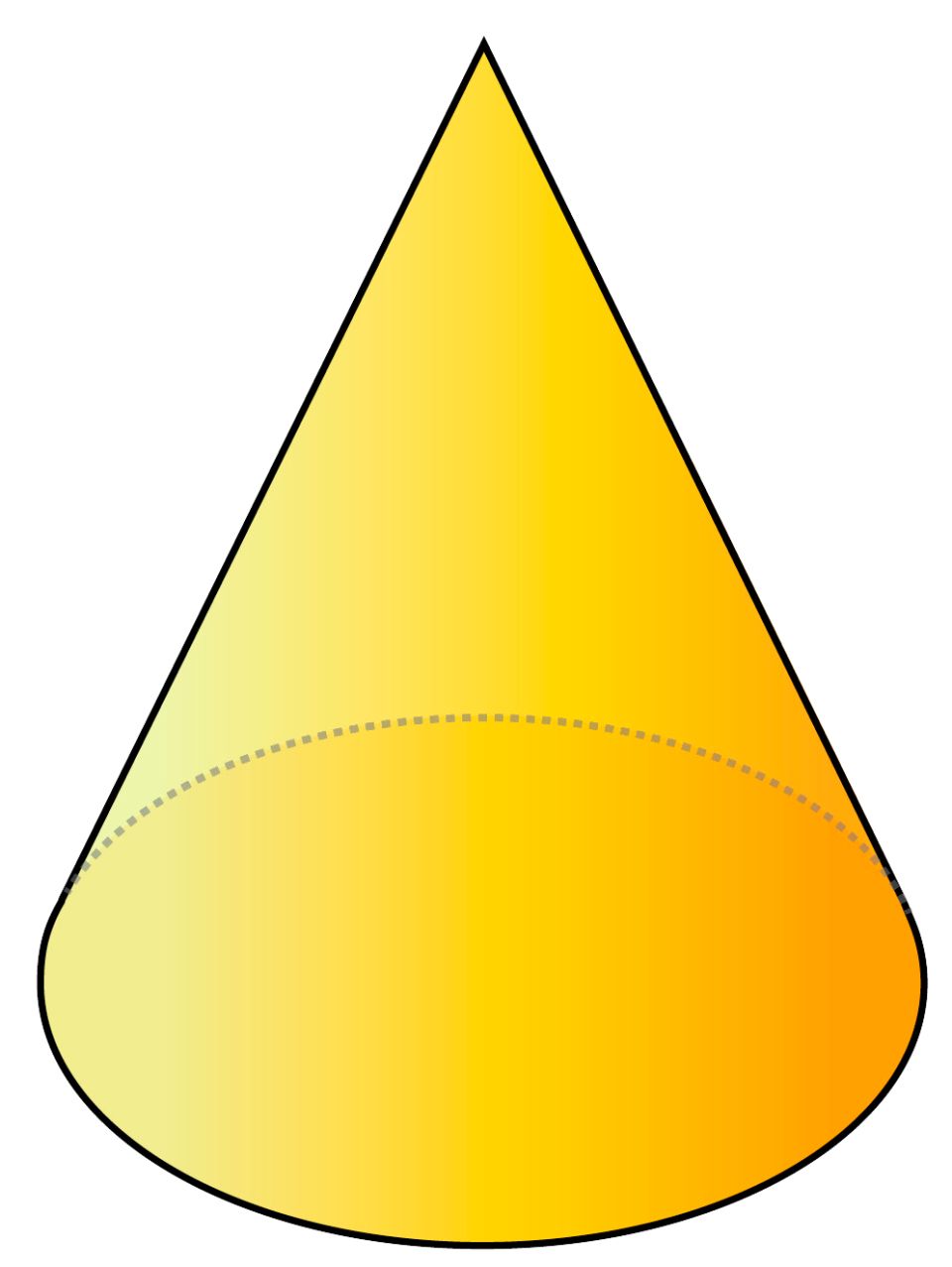 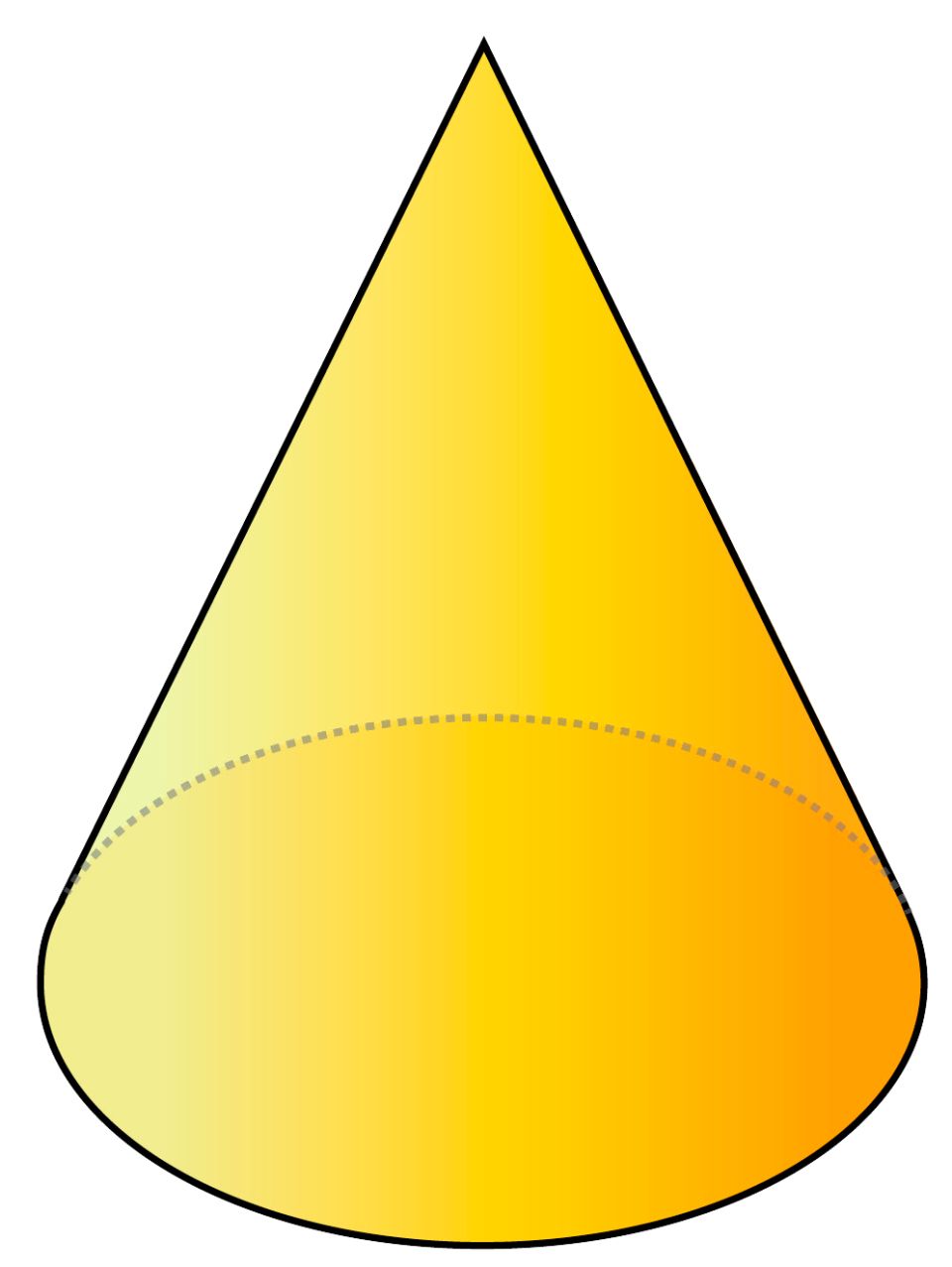 Cone, cone what’s your clue?It’s a party hat for me and you.With a face that’s round and a curved face too. My one vertex is the biggest clue! 